The Psychiatric History is the chronological story of the patient’s life from birth to present (history=his-story).  It includes information about who the patient is, his problem and its possible causes and available support.  It should be emphasized that:  Much more attention needs to be paid to psychological and social aspects. Patient’s feelings, thoughts, perception and behavior during the interview are considered part of the mental status examination (not the psychiatric history).The history should be compiled from the patient and other informants (the informant’s relationship to the patient should be noted together with the interviewer’s impression of the informant’s reliability).             The Main Items of the Psychiatric History  Identification of the Patient: Name, age, sex, marital status, occupation, education, nationality, residency and religion.Referral Source: Brief statement of how the patient came to the clinic and the expectations of the consultation.Chief Complaint: Exactly why patient came to the psychiatrist, preferably in the patient’s own words (a verbatim statement).  Note if the chief complaint differs significantly from the reports of those who accompany patient (other informants).History of Present Illness: Chronological background of the psychiatric problem: nature, onset, course, severity, duration, effects on patient (social life, job, family…), review of the relevant problems, symptoms not mentioned by patient (e.g. sleep, appetite …), and treatment taken so far (nature and effect).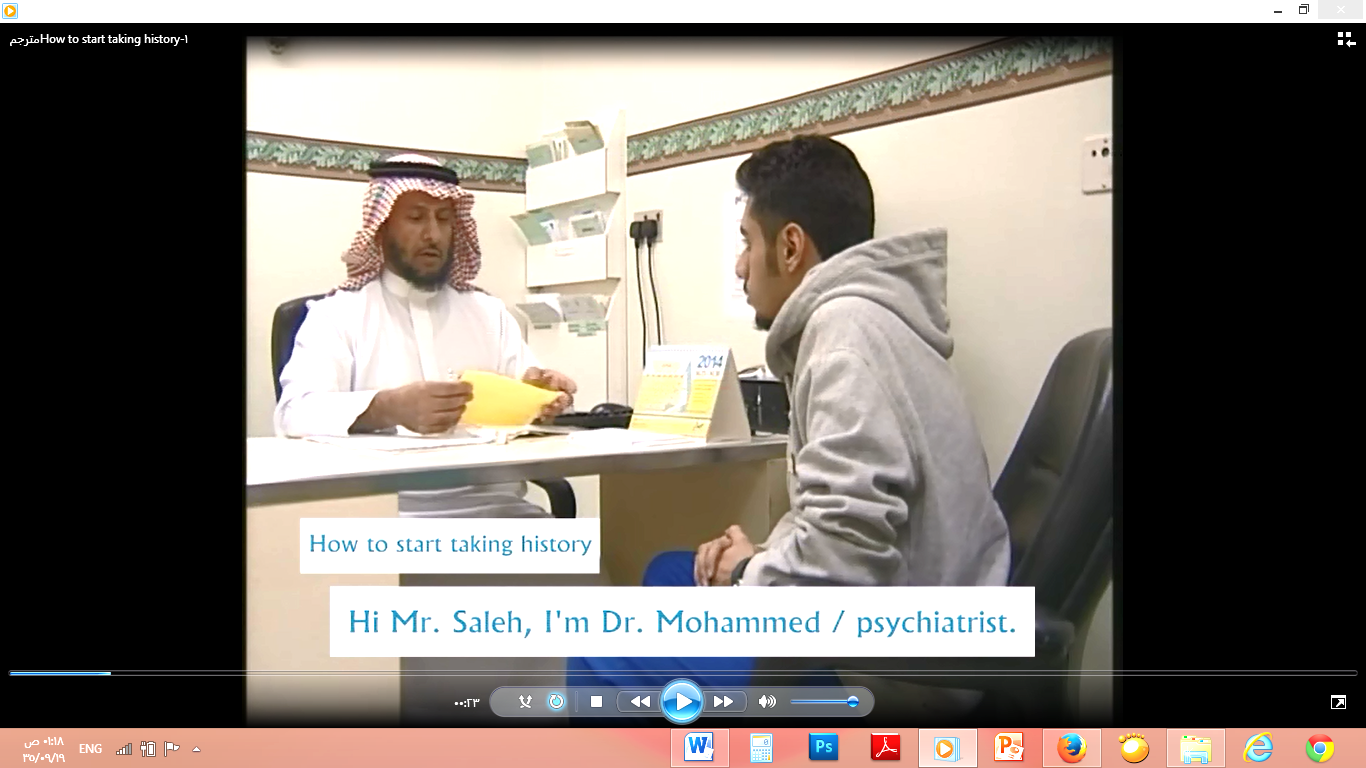 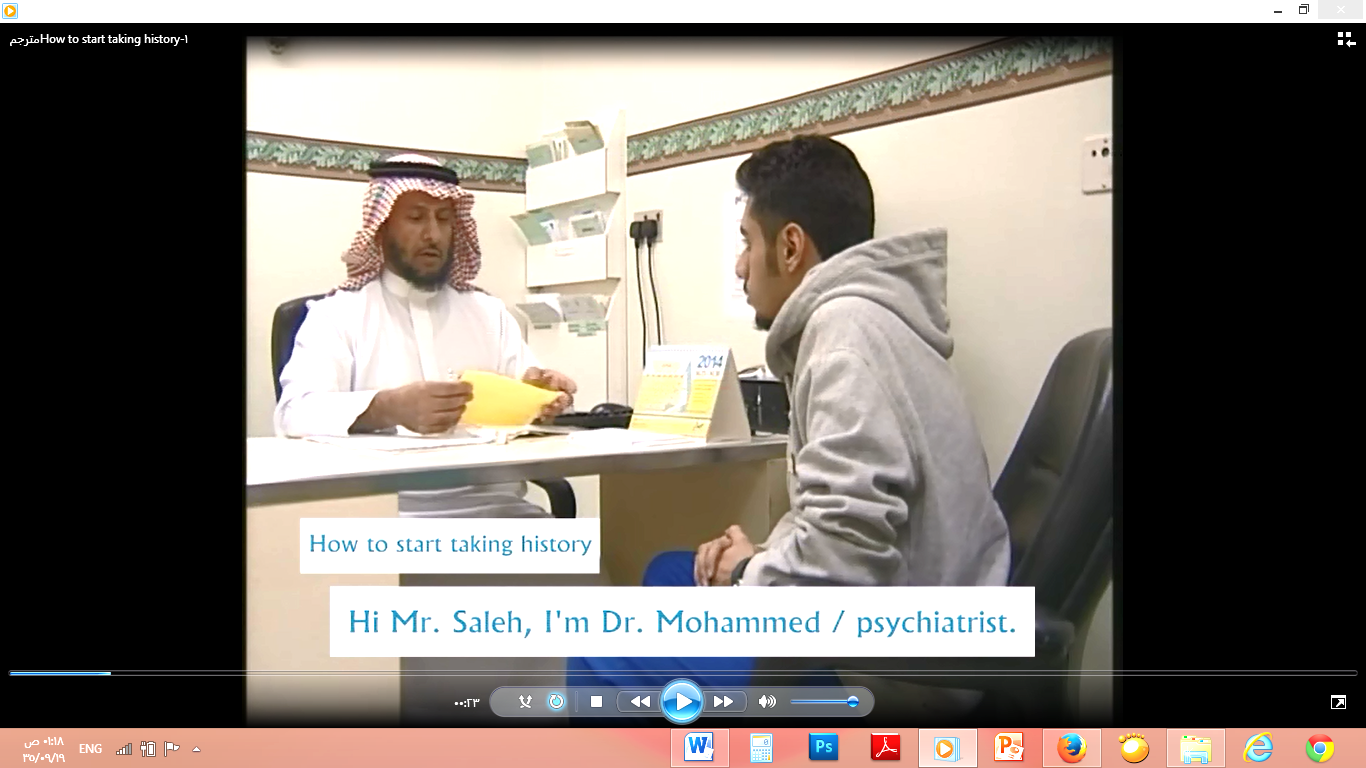 Example:Family History: Family history is important in psychiatry for several reasons: Events happening currently to a family member may act as a stressor to the patient.Family atmosphere has an effect on the patient’s psychological condition.Some psychiatric disorders run in families and have an important genetic contribution.Mother and father:  current age (if died mention age and cause of death, and patient’s age at that time), relationship with each other and with patient.Siblings: list, in order of age, brothers and sisters, education, occupation, marital status, major illnesses and relationship with patient.  Ask about mental illnesses in second-degree relatives (grandparents, uncles, aunts, nephews, & nieces).Personal History: (relatives may be a source of information). Personal history helps in constructing a brief biography of the patient & forms a background against which you understand the presenting complaints and predict future behavior.- Birth:  any known obstetric or prenatal difficulties?.-Early development: developmental milestones (motor and language), early childhood attitudes and relationships with parents, siblings and others, any emotional or behavioral difficulties.- School: age at starting and end of school life, approximate academic ability, specific difficulties, attitudes and relationships with teachers and pupils and highest grade attained.-	Occupations: age at starting work, jobs held, reasons for change, satisfaction in work, relationships with workmates and with supervisors.-	Puberty: age at onset, knowledge, attitude and practice of sex.-	Adolescence: attitude to growing up, to peers, to family and authority figures, and emotional or behavioral problems.-	Marital history: age at marriage, relationships within the marriage, number of children and attitude toward them.-	Current social situation:  social environment and social relationships, financial circumstances and social difficulties.-	Tobacco and substance abuse, and legal (forensic) problems.Example:السلام عليكم , مرحبا , معك " ..... " أشكر لك حضورك واهتمامك ومتابعتك. تفضل معي - هنا مكان مناسب للمقابلة فيه خصوصية, تقدر تأخذ راحتك بالحديث. هدف المقابلة معرفة معلومات عن الحالة منذ الصغر تساعد في التشخيص والعلاج السليم بإذن الله. خبرني عن :-1 حمل والدة أحمد  )بأحمد( والولادة وما بعدها , هل كان فيه أي مشكلات صحية ) مثل مرض الأم بحمى شديدة وقت الحمل أو تعسر شديد في الولادة , أو ولادة مبكرة , وضع في حاضنة , تشنجات , ..(.-2  نموه في مرحلة الصغر ) مقارنة بإخوانه(:أ - هل من تأخر في الجلوس- المشي - الكلام - التحكم في المخارج  . ب- هل من أمر لافت للنظر في مشاعره / تصرفاته/ علاقاته .-3 المدرسة: في عمر كم دخلها وكيف تكيف معها وهل من عقبات أو صعوبات في التعلم أو العلاقات في المدرسة وإلى أي مرحلة درس وكيفكان مستواه العلمي.- 4 البلوغ: في عمر كم بلغ وكيف كان تكيفه مع مرحلة البلوغ هل كان لديه سلوك ظاهر غير سوي في الأمور الجنسية.- 5 المراهقة: كيف كان تكيفه مع نموه الجسمي وانتقاله من الطفولة في علاقاته مع والديه و إخوته وزملائه وأقرانه وغيرهم ومشاعره           وتصرفاته.- 6 المهنة:  في عمر كم توظف و أين وكيف أداؤه للعمل وهل غير الوظيفة ولماذا وكيف كانت علاقاته في العمل و مدى رضاه والرضا عنه .-7 الزواج: في عمر كم تزوج/كيف تم اختيار الزوجة / مدى رضاه واستقراره الزوجي / عدد أولاده ومدى رعايته لهم / هل من طلاق سابق..-8 وضعه الاجتماعي الحالي  :علاقاته / دخله وإنفاقه / السفر والرحلات/...-9 التدخين وغيره: هل يدخن ) سجائر- شيشة ( منذ متى / كم باليوم /الأسبوع ... هل تناول مواد غير التدخين )حشيش - قات - منشطات -كحول - هيروين .. مواد تشفيط ( منذ متى / كم / كيف / أين / لماذا /بماذا يشعر - يتغير مع التعاطي ....-10 هل من سلوك غير أخلاقي / مشكلات أمنية ....Medical History:   	All major illnesses should be listed   (nature, extent, dates, treatment, outcome, and patient’s reaction and attitude). Women should be asked about menstrual (and, if appropriate, about menopausal) difficulties.Past Psychiatric History:	Any previous psychiatric illness (nature, extent, dates, treatment, outcome and patient’s reaction and attitude).Personality Traits: It is important to obtain adequate information (from a variety of sources) about patient’s characteristic traits that distinguish him as an individual.  Patient’s personality usually interacts with his illness and should be separated from episodes of illness.  Elicit information about the following:Attitude to self (self-appraisal, performance, satisfaction, past achievements and failures, future..)Major values, moral / religious attitudes, and standards. Prevailing mood and emotions.Reaction to stress (ability to tolerate frustration and disappointments, pattern of coping strategies).Interpersonal relationships (width & depth).Personal interests, habits, hobbies and leisure activities. Example 1:السلام عليكم , مرحبا , معك " ..... " أشكر لك حضورك واهتمامك ومتابعتك. تفضل معي - هنا مكان مناسب للمقابلة فيه خصوصية, تقدر تأخذ راحتك بالحديث. هدف المقابلة معرفة معلومات عن الحالة منذ الصغر تساعد في التشخيص والعلاج السليم بإذن الله. خبرني عن :.1 رؤيته لذاته  )مدى ثقته بنفسه وتقديره لقدراته(. 2. توجهاته وسلوكياته الدينية /علاقته مع ربه  )القيام بالعبادات الواجبة / ؟ المحرّمات ( : مفرط - متهاون - ..... - متدين باعتدال -متشدد - ... (..3 مدى صداقاته و تفاعله الاجتماعي ) الخلطة --- العزلة (..4 أخلاقه و مبادؤه ) الصدق - الأمانة - الوفاء- ... (..5 مزاجه ومشاعره الغالبة ودرجة تغيرها وثباتها ومدى الاستثارة ) الغضب - الرضا / القلق - والهدوء / الحزن - الفرح(.6 تكيفه مع الضغوط النفسية  )تحمله للأزمات وطريقة مقاومته لها (..7 أبرز الصفات في شخصيته الموجودة في الأغلب :مثل :  مدى شعوره بالمسؤولية > ----- -< اللامبالاة .                          مدى استقلاليته > ------- < اعتماده على غيره. مدى ظنه بالآخرين: سوء الظن والارتياب > ----- < الغفلة.               مدى تحكمه في رغبات النفس ..8 اهتماماته وعاداته وهواياته وكيفية قضائه أوقات فراغه. Example 2 :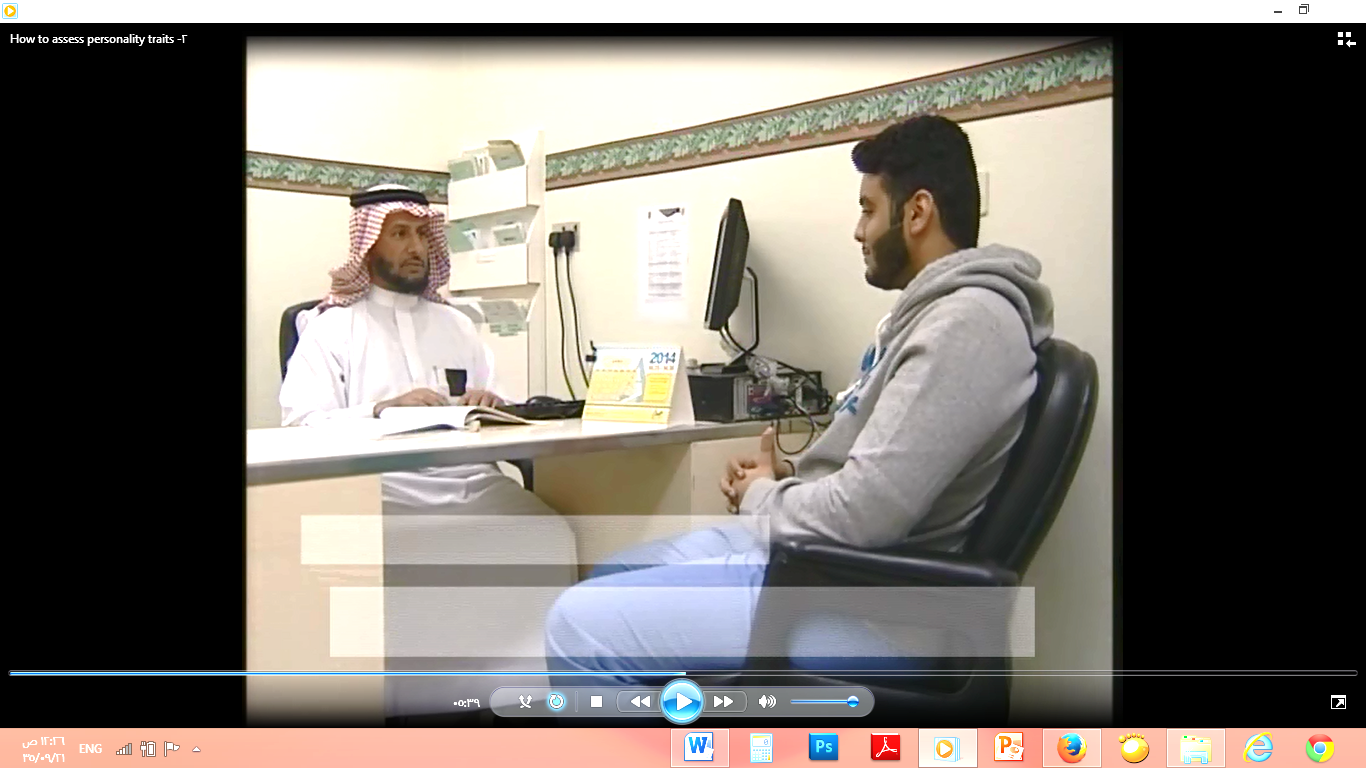 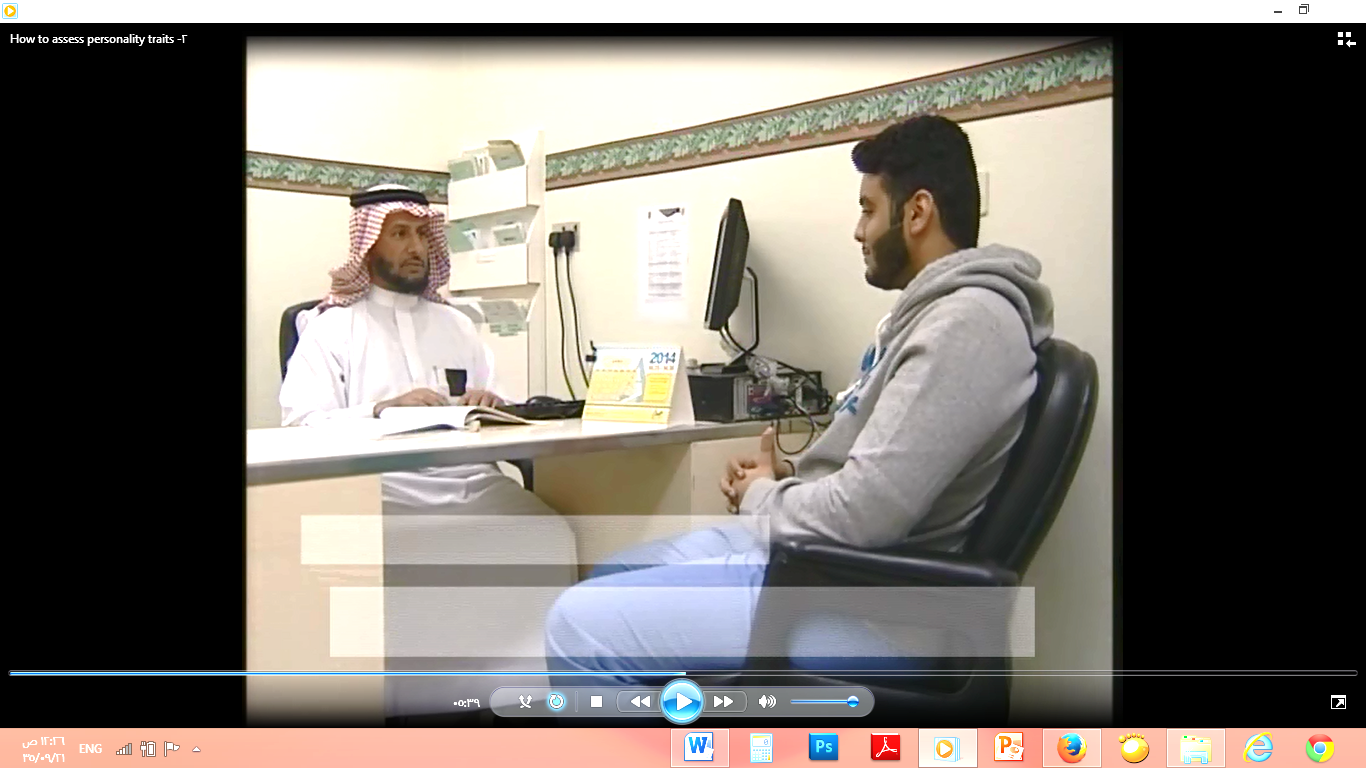 1Identification data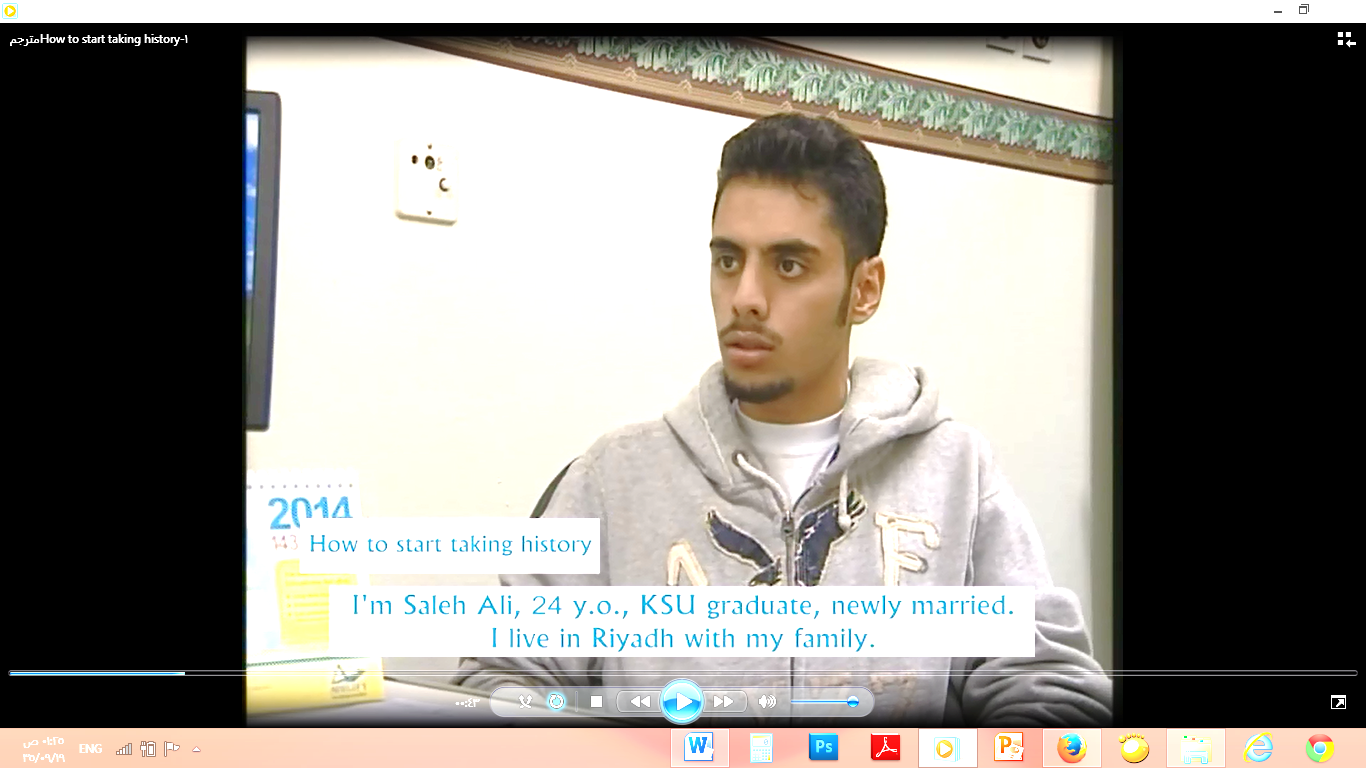 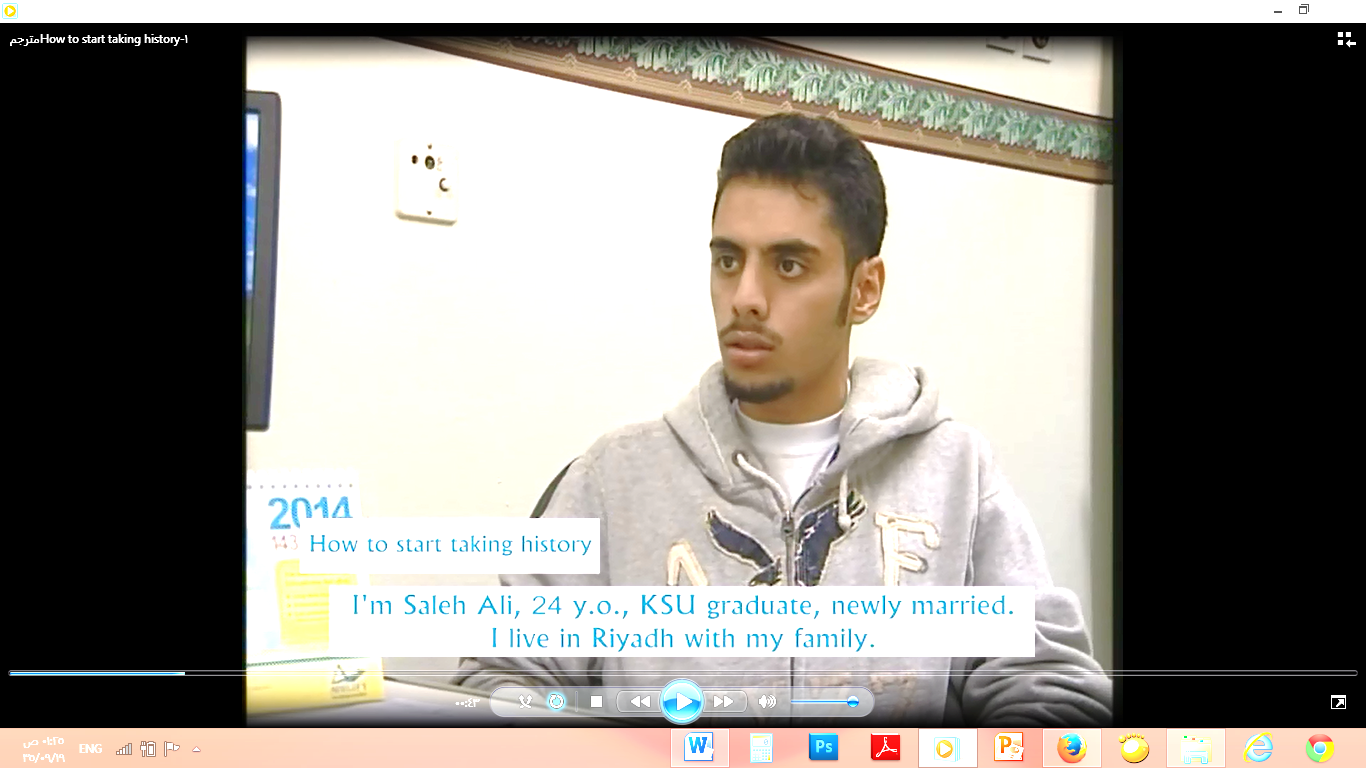 2Source of referral3Chief complaint4History of present illness5Family history6*Personal history7Medical history8Past psychiatric history9*Personality traitsعبارة ترحيبية  سهلة مختصرة غير متكلفة بصوت واضح وطبقة متوسطة مع تواصل بصري ومشاعر تعاطف متزن. مثال: حياك الله يا أخ ( فلان ) /  أخت ( فلانة)تعرفه بنفسك (الاسم والتخصص) مثال : أنا الطبيب ( فلان ) – تخصصي (الطب النفسي).توضح له أنك على اطلاع  بأن لديه موعدا في عيادتك (من باب الاهتمام) وتذكر له نوع الموعد (حالة جديدة) تهيئة لتقبله الأسئلة المتعددة القادمة .مثال : اليوم عندك موعد معنا في عيادة الحالات الجديدة.تسأله أن يعرفك بنفسه :مثال : من المفيد في البداية إنك تعرفني بنفسك (معلوماتك الشخصية):عمرك – تعليمك- وظيفتك – حالتك الاجتماعية - مقر إقامتك – مع من تسكن.تسأله عن (أو تتأكد من ) جهة التحويل (الرعاية الأولية- قسم الطوارئ- العيادات التخصصية ...).مثال : أنت محول من عيادات الرعاية الأولية, أليس كذلك؟تسأله عن ماهية العرض الأساس.مثال : أخبرني عن أهم شيء تشكو منه بالتحديد, ما هو؟تسأله عن تفصيلات المرض الحالي:مثال : وضح لي كيف كانت بداية الحالة المرضية و ما صاحبها من ظروف و نوعية الأعراض وشدة كل منها  وتسلسلها ومسار الحالة.تسأله عن تصوره لأسباب المرض.مثال: من وجهة نظرك ما هي أسباب هذه الحالة؟(يفيدك هذا في معرفة مدى فهمه عموما وثقافته الطبية و تقدير درجة تعاونه معك) نسبة من المرضى يعزون أمراضهم لأسباب غيبية (سحر-عين-مس) أو يربطونها بأمور غير منطقية.تسأله عن أثر المرض على وضعه النفسي والاجتماعي و نحو ذلك.مثال : وضح لي أثر المرض على وضعك النفسي والاجتماعي و أي أثر آخر تود ذكره. ( قد تجد أضرارا كبيرة على وظيفته أو أسرته أو علاقاته , أو تبعات مالية ).